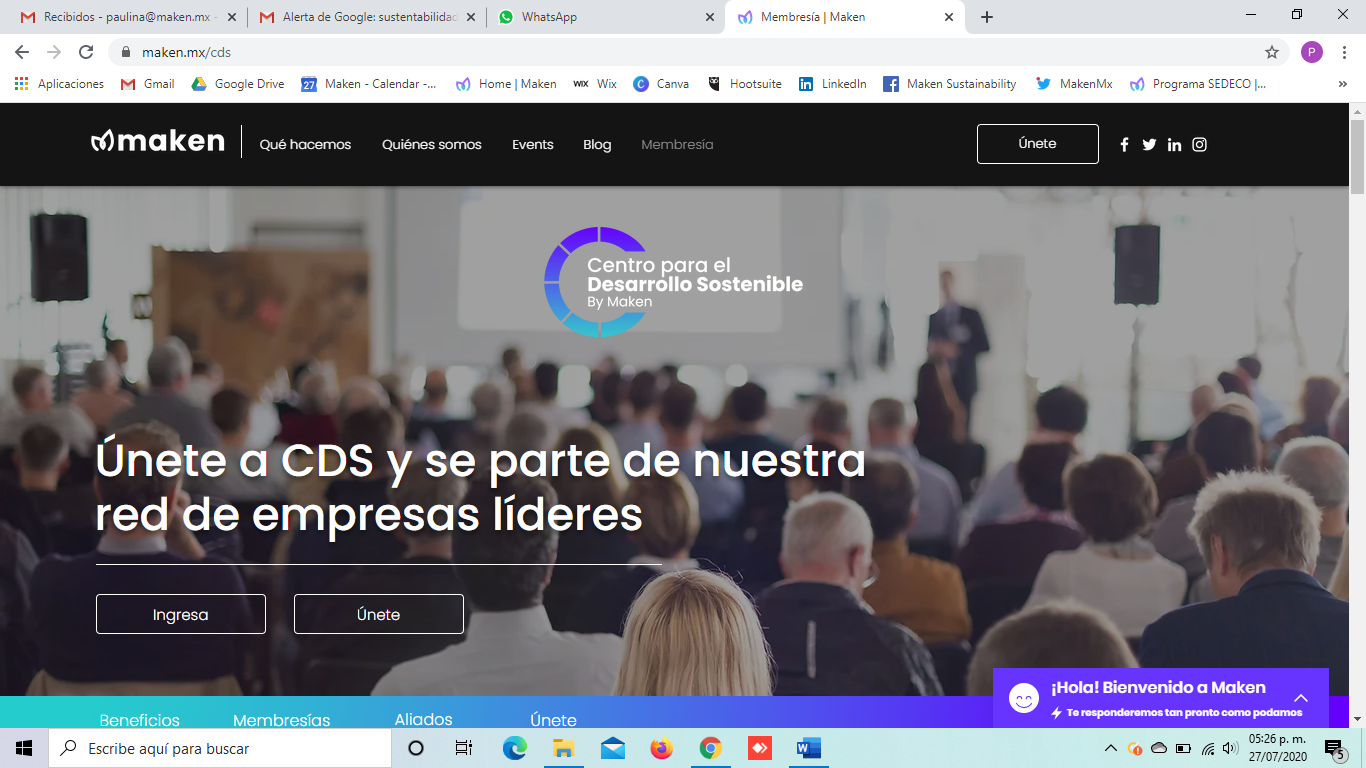 Formulario de Adhesión a CDSPara la incorporación al Centro para el Desarrollo Sostenible by Maken como miembro, llenar el formulario debidamente y enviarlo a hola@maken.com. Posterior a ello, recibirás un correo electrónico con información detallada de los pasos a seguir. Para cualquier duda o aclaración, ponte en contacto con nosotros al teléfono 331 881 7940.Responsable: MAKEN Finalidad: La gestión de datos de los miembrosLegitimación: la relación contractual. Destinatarios: No se cederán datos salvo obligación legal.Derechos: Podrá ejercitar los derechos de acceso, rectificación, supresión y portabilidad de sus datos, y la limitación u oposición a su tratamiento, a retirar el consentimiento prestado y a reclamar ante la Autoridad de Control, tal como se indica en la información adicional.  Información adicional: Toda la información facilitada podrá encontrarla ampliada en la información adicional que está a su disposición en www.maken.mx MAKEN solicita su consentimiento para: Previamente a que nos dé su autorización, le informamos de que para hacerse socio no es obligatorio que nos dé la autorización que se solicita a continuación, que puede retirar el consentimiento en cualquier momento, dirigiéndose por escrito a la dirección del responsable del Tratamiento y que si usted lo retira los tratamientos que se hayan realizado con anterioridad continuarán siendo válidos. SÍ deseo recibir información actualizada sobre nuevos servicios y actividades que puedan ser interés.  NO deseo recibir información. He leído la información adicional de protección de datos EmpresaEmpresaEmpresaEmpresaEmpresaEmpresaEmpresaEmpresaEmpresaEmpresaEmpresaEmpresaNombre de empresaNombre de empresaNombre de empresaNombre de empresaDatos de la empresaDatos de la empresaDatos de la empresaDatos de la empresaDatos de la empresaDatos de la empresaDatos de la empresaDatos de la empresaDatos de la empresaDatos de la empresaDatos de la empresaDatos de la empresaCalleNúmeroNúmeroColoniaC.P.C.P.C.P.CiudadEstadoEstadoEstadoDatos de facturaciónDatos de facturaciónDatos de facturaciónDatos de facturaciónDatos de facturaciónDatos de facturaciónDatos de facturaciónDatos de facturaciónDatos de facturaciónDatos de facturaciónDatos de facturaciónDatos de facturaciónR.F.C.*En caso de que el domicilio de la empresa sea el mismo de facturación, hacer caso omiso al apartado posterior (*)*En caso de que el domicilio de la empresa sea el mismo de facturación, hacer caso omiso al apartado posterior (*)*En caso de que el domicilio de la empresa sea el mismo de facturación, hacer caso omiso al apartado posterior (*)*En caso de que el domicilio de la empresa sea el mismo de facturación, hacer caso omiso al apartado posterior (*)*En caso de que el domicilio de la empresa sea el mismo de facturación, hacer caso omiso al apartado posterior (*)CalleNúmeroNúmeroColoniaC.P.C.P.C.P.CiudadEstadoEstadoEstadoInformación sobre la empresaInformación sobre la empresaInformación sobre la empresaInformación sobre la empresaInformación sobre la empresaInformación sobre la empresaInformación sobre la empresaInformación sobre la empresaInformación sobre la empresaInformación sobre la empresaInformación sobre la empresaInformación sobre la empresaSector Sector Sector Sector Sector Número de empleadosNúmero de empleadosNúmero de empleadosNúmero de empleadosNúmero de empleadosFacturación anualFacturación anualFacturación anualFacturación anualFacturación anual¿La empresa dispone de un código de ética?¿La empresa dispone de un código de ética?¿La empresa dispone de un código de ética?¿La empresa dispone de un código de ética?¿La empresa dispone de un código de ética?¿La empresa cuenta con una política en responsabilidad? ¿La empresa cuenta con una política en responsabilidad? ¿La empresa cuenta con una política en responsabilidad? ¿La empresa cuenta con una política en responsabilidad? ¿La empresa cuenta con una política en responsabilidad? Contactos principalesContactos principalesContactos principalesContactos principalesContactos principalesContactos principalesContactos principalesContactos principalesContactos principalesContactos principalesContactos principalesContactos principalesNombreNombreNombreCargoCargoCargoCargoTeléfonoTeléfonoTeléfonoCorreoCorreoCorreoCorreoNombreNombreCargoCargoCargoCargoTeléfonoTeléfonoCorreoCorreoCorreoCorreo